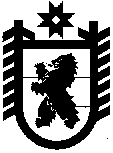 Российская ФедерацияРеспублика КарелияГосударственный контрольный комитет Республики Карелия ПРИКАЗ 14.12.2015		                                                      		№ 133-од г. ПетрозаводскО внесении изменений в приказ Государственного контрольного Республики Карелия от 25 мая 2015 года № 10-одПриказываю:Внести в Положение о комиссии Государственного контрольного комитета Республики Карелия по соблюдению требований к служебному поведению государственных гражданских служащих Республики Карелия и урегулированию конфликта интересов, утвержденное приказом Государственного контрольного комитета Республики Карелия от 25 мая 2015 года № 10-од «Об утверждении Положения о комиссии Государственного контрольного комитета Республики Карелия по соблюдению требований к служебному поведению государственных гражданских служащих Республики Карелия и урегулированию конфликта интересов» (Собрание законодательства Республики Карелия, 2015, № 5, ст. 1033), следующие изменения:в пункте 6:в подпункте «а» слова «определяемые Комитетом;» заменить словами «определяемый (определяемые) Председателем Комитета;»;подпункт «г» пункта 6 изложить в следующей редакции:«г) гражданский служащий (гражданские служащие) из другого структурного подразделения Комитета, определяемый (определяемые) Председателем Комитета.»пункт 8 изложить в следующей редакции:«8. Лица, указанные в подпункте «в» пункта 6 настоящего Положения, включаются в состав комиссии в установленном порядке по согласованию с научными организациями и образовательными организациями, реализующими основные образовательные программы и дополнительные образовательные программы, другими организациями, на основании запроса Председателя Комитета, направляемого в Администрацию Главы Республики Карелия.Число членов комиссии, указанных в подпункте «в» пункта 6 и в пункте 7 настоящего Положения, не являющихся гражданскими служащими, должно составлять не менее одной четверти от общего числа членов комиссии.Члены комиссии информируются о дате, месте и времени заседания комиссии не менее чем за 3 дня до заседания комиссии.».Председатель					                                         В.А. Галкин